United Churches of Lycoming County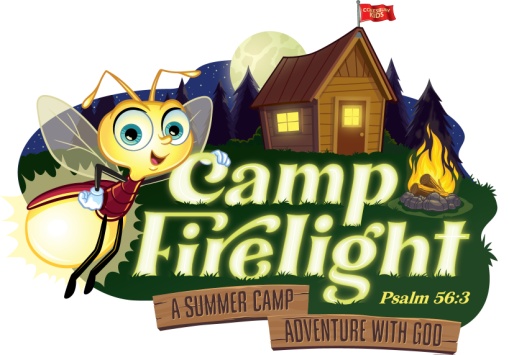 VACATION BIBLE SCHOOLCamp FirelightSunday, July 21st – Thursday, July 25th Held at Saint John’s-Newberry United Methodist Church2101 Newberry Street, WilliamsportNew!! Free Supper 5:30 – 6:00 p.m.   –   VBS 6:00 – 8:00 p.m. each evening designed for ages 4 – 12 and special abilities adultsRegistration Form (one form per child/person)Child Name: ______________________________________________________________________________Address: _________________________________________________________________________________Emergency Contact Name: __________________________________ Relationship: ___________________Email: ___________________________________________ Cell#: __________________________________Age: ______    Grade Completed: ______   Church Affiliation: ___________________________________New!! Attending the free nightly light supper: ____ Yes ____ NoWhat special needs/concerns/allergies do we need to be aware of to make this the best experience: ____________________________________________________________________________________________________________________________________________________________________________________Name of person who will be dropping off/picking up child: ____________________________________Photo Release: Camp Firelight VBS has my permission to use my child’s photograph publicly in VBS materials. I understand the images may be used in print publications, online publications, presentations, websites, and social media.   ____Yes ____ NoPhoto Signature Acknowledgement ___________________________________________________ How did you hear about our VBS event? ________________________________________________Please drop-off or mail information by Sunday, July 14th to any participating church or to the office of: Saint John’s-Newberry UMC, 2101 Newberry Street, Williamsport, PA  17701 or email to secretary@stjnumc.comParticipating Churches: Christ Episcopal, First Church of Christ Disciples, New Covenant UCC, Saint John’s-Newberry UMC, St. Luke and St. Mark’s Lutheran, Sojourner Truth Ministries and Trinity Episcopal